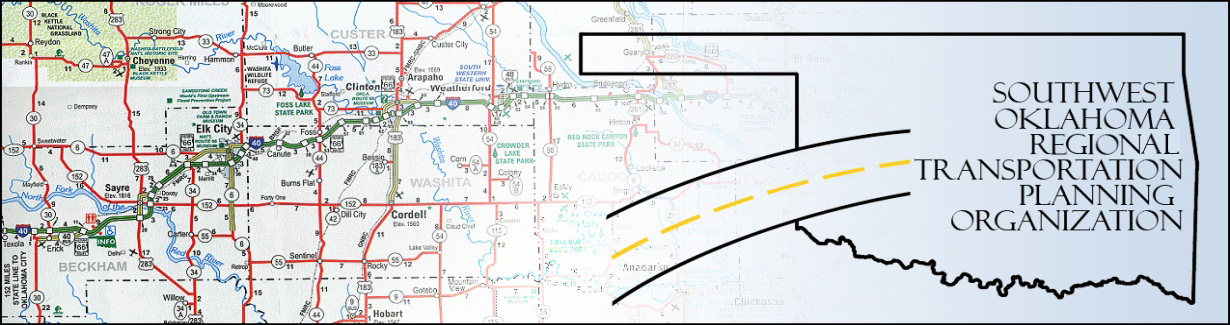 SORTPOTechnical Committee MinutesSWODA Conference RoomBuilding 420 Sooner DriveBurns Flat, OK  73624Thursday, August 20, 20151:30 p.m.1.	Call to Order:	The technical committee meeting was called to order by Alex Damon.  2.	Roll Call – Introductions:	After roll call it was declared a quorum was present. Tom Zigler, Director of Community and Economic Development with Association of South Central Oklahoma Governments (ASCOG) was introduced. 3.	Approval of Minutes:	The minutes of the June 18th meeting were discussed.  Motion was made by Jana Harris to approve minutes as is and seconded by Monty Profitt, all in favor. 4.	Discussion of Long Range Transportation Plan (LRTP) Process in Beckham and Roger Mills Counties:Alex Damon discussed that there were a few minor changes in the process but things are now underway. He also explained that public outreach will be emphasized.5.	Discuss and Consider Recommendations to the Policy Board Regarding the Transportation Alternative Program (TAP):Alex Damon held discussion on the TAP application criteria. Elesia Church recommended that all four (4) of the criteria categories have equal scoring opportunities (i.e. 25 points for each category).  Jim Mason stated that how the breakdown of each item under the main category has a flexible point system is a good idea and it depends on what type of project is being applied for.  Motion was made by Jim Mason and seconded by Basil Weatherly to recommend using the application criteria as presented to the Policy Board, all in favor.6.	New Business:	The next Technical meeting will be September 17th at 10:00 a.m. There was no other new business at this time.7.	Reports and Comments:	There were none at this time.8.	Adjourn:	Basil Weatherly made a motion to adjourn and Jana Harris seconded the motion, all in favor.  Meeting was adjourned at 2:25 p.m. Technical Committee MembersP/ATechnical Committee MembersP/ALaura ChaneyAMonty ProfittPElesia ChurchPJoe RidleyAAlex DamonPJulie SandersAJana HarrisPTim TuttenPLee Littrell ABasil WeatherlyPJim MasonPMike WeixelP